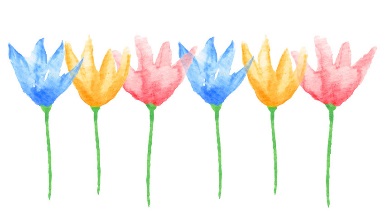 Lorena’s SpanishTheme for the WeekMONDAYLUNDITUESDAYMARDIWEDNESDAYMERCREDITHURSDAYJEUDIFRIDAYVENDREDICiclo de vida de una planta (Life cycle of a plant)3    Theme: “Start our Gardens” Week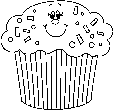 Paint a sunflower with CourtneyKarate – Last class – parents invited4On va planter nos propres plantesSwimmingYoga5Chanson : Savez-vous planter des choux ?MusicTheatre with Barbara6Emily the Science Gal: Rainbow flowersMusic7Let’s play “The plant life cycle” flash cards!WimgymAprenderan palabras usadas en Pascua (Let’s learn words used in Easter)10    Theme: Easter Week9:00AM Ecomuseum – Mini Explorers activities ($18.00)Let’s sing ‘’Five little bunnies’’11On va décorer des œufs de pâquesSwimming         Yoga12  10:15AM Pianist Michael Woytiuk: Dance the Bunny Hop! ($5.00)We will have Easter cookies for afternoon snackMusic(No theatre)13       WEAR YOUR PJ’S!          Colourful Pyjama Day – Colourful apple sauce, oatmeal with ‘sprinkles’ and colorful fruitStorytime with CourtneyEmily the Science Gal: Hatching eggsMusic14Good Fridayclosed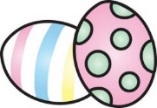 Diferentes trabajos y ocupaciones. (Different jobs and occupations in Spanish)17   Last day to bring         Scholastic book orders Theme: Career WeekGame: Guess my profession!Ballet (AM)18 2:30PM  Agathe’s mom will talk to us about engineering and designing fun productsShow & tell: Bring a picture of what you want to be when you grow upSwimmingYoga – last class – parents invited19 2:30PM Nurse Julie will come show us nursing equipment and talk to us about hand washingRegardons les différents métiersMusicTheatre20  AM  Leo P’s dad, arborist, will talk to us about taking care of trees Emily the Science Gal: Seeing sound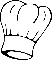 Cooking class with Pina Music21 La maman de Noémie va nous parler du métier d’infirmièreWimgymAprenderan nombre de varios animals bebe. (Let’s learn some baby animals names in Spanish.)24  Theme: April is baby animal time!PM Jenny Lynn Art project: bébé zèbre marionette ($11.00)Storytime: Arctic BabiesBallet (AM)25  2:30PM Reptizoo: Amphibians and little furry animals visit us ($7.00)Jeu: associe les bébés animaux avec leurs mamansSwimming26   Discussion: Learn the names of different baby animalsMusic – parents invitedTheatre – last class – parents invited27  10:15 or 10:45AM Sportball – introduction to Baseball ($8.00)Emily the Science Gal: Elephant toothpasteMusic – parents invited28  2:30PM Yogi Doug: Cancer fundraiser for Adelaide’s cousin – Baby animal poses ($5.00)Art: Make a baby chickWimgym